Musikhistoria åk 8 Kort repetition av de tidigare epokerna:
Läs igenom för att ha lite ”förkunskaper”. 
Forntiden Musik i det dagliga livet. Härmar ljud. Kommunicerar med varandra och gudarna.Instrument av naturmaterial. Antiken (ca 500 före Kristus- ca 600 e Kr)Tonsystem och regler för musik i Grekland.Musik fler konstarter än idag. Musik påverkade sinnet och var en del av uppfostran.  Kör som underhållning. Enkla flöjter, stränginstrument och blåsinstrument.   Medeltiden 600-1400Europa- svält, krig och sjukdomar.Kyrkan dominerar musiklivetGregoriansk sång. Sång (män) och orgel i kyrkan. De första noterna, neumer. Bara kyrkans musik skrevs ner. Trubadurer sjöng om riddare, kärlek och politik. Gycklare underhöll och var budbärare för nyheter från andra platser. Slagverk, säckpipa och flöjter var vanliga instrument. Flerstämmighet t ex kanon och motett.Renässansen (1400-1500-talet)Pånyttfödelse – av tankar och konst från antiken. Ljusare tider efter den mörka medeltiden. Handelsmän och kungliga hov dominerar. Det första nottryckeriet.Flerstämmigheten utvecklas, man börjar skriva i dur och moll. Musik för bestämda instrument. Blockflöjt, skalmeja och krumhorn.
Barocken (1600-1750)Ordet barock betyder onaturlig, förvriden, konstig. Beskrivningen kommer från 1700-talet, då man tyckte att den nya musiken var finare och bättre.Musikens funktion:
Musiken blir nu mer tung och dramatisk.  Man beskriver starka känslor, även mörka och hemska. 
(Vi som kan jämföra med musik från t ex romantiken tycker inte att barockmusik låter så känsloladdad.) 
Musikinstrumenten utvecklas av skickliga instrumentbyggare, det är nu Stradivarius börjar bygga sina världsberömda fioler. När instrumenten blev bättre fick de starkare ljud och fungerar inför en större publik. Man har nu börjat framföra musik vid offentliga konserter, där man även ibland tar betalt.
Nu blir även opera och balett populärt att skriva och att lyssna till. Mycket kyrkomusik skrivs under barocken, t ex av Bach.Musikens karaktär:
Musiken låter nu mer som klassisk musik vi är vana med och är ofta ganska snabb och rörlig, även om det finns mycket långsam barockmusik också.  Pulsen är ofta tydlig i barockmusik, det är lätt att ”stampa takten” till den. Nu skapas instrumenttyper som fortfarande används. Basinstrument, ackordinstrument och melodiinstrument byggda i ”storlekar/familjer”  (t ex stråkfamiljen).
Man utgår ofta från ackordföljder när man skriver musik, precis som idag. Man skriver även ner ackorden med olika system som t ex ackordanalys eller generalbas. En ny finess var terassdynamik. Det är när musikens styrka kliver upp och ner för trappsteg. Först svagt och sedan plötsligt starkt utan att det går gradvis. Ofta genom att olika antal musiker spelar. Liten grupp = svagt, hel orkestern = starkt.Kompositörer: 
Johann Sebastian Bach (1685-1750) Från Tyskland. Den störste barockkompositören. Skrev mängder av musik för orgel och cembalo, men även för orkester, sång och andra instrument. Inte känd förrän efter sin död. Bachs musik ”återuppväcktes”  av Felix Mendelssohn Bartholdy.
Kända verk:  Air, Toccata och fuga, MatteuspassionenAntonio Vivaldi (1680-1741) Från Italien. 
Skrev mest instrumental musik, men även ett 40-tal operor. Kända verk: De fyra årstiderna, LargoGeorg Friedrich Händel (1685-1759) Från Tyskland, men bodde mycket i London. Skrev många operor men även solokonserter, körverk och kyrkomusik. Kända verk: Oratoriet Messias, Water music, Fireworks musicWienklassicismen (1730-1815)Musikens funktion: 
Wien var musikens centrum. Där fanns många kompositörer, fina konsertlokaler och musik-intresserad publik. Kompositörerna var ofta anställda vid ett hov eller hos en furste.  Musik var nästan alltid nyskriven. (Man hade inget intresse för gammal musik, eller historia över huvud taget.). Stora musiker skrev sin egen musik och många blev berömda för att de var bra på att improvisera. Man spelade och sjöng hemma hos varandra, i adelns och borgarnas fina salonger. Rika betalade gärna för att gå på konserter och opera, det var fint att ha råd med.

Karaktärsdrag:
Nu blir det vanligt med blandad kör (män/kvinnor) och symfoniorkester. Musiken har tydliga melodier och är elegant, sirlig och lättlyssnad. Orkestern är mellanstor. Instrumental musik är vanligare än sång. Improvisation var viktigt. (Nuförtiden improviserar man nästan aldrig när man spelar wienklassisk musik.) Piano var favorit-instrument, att spela på och att skriva musik för. Det blev populärt för att man kunde spela både svagt och starkt beroende på hur hårt man spelade. Nya sätt att skriva är: Sonat: Musikstycke i flera delar, satser, som är skrivet för 1-2 musiker. Symfoni: Musikstycke i flera delar som är skrivet för en stor orkester. Stråkkvartett: Musik för två fioler, en altfiol och en cello. 
Kompositörer: Haydn, Mozart, BeethovenRomantiken (1810-1920)Musikens funktion: 
Kyrkan och hovet förlorar makten, nu är det borgerlig medelklass som styr. Europa är stormakt och sprider tysk-österrikisk klassisk musik över hela världen. Konserthus, musikhögskolor och operahus byggs. I nationalromantik framhäver man sitt land genom att lägga in folkmusik eller annat typiskt för landet i musiken. Virtuoser (extremt duktiga musiker) blir populära och musiker och kompositörer blir idoler för folk. Folk blir under 1800-talet mer historiskt intresserade än tidigare och man spelar gärna gammal musik. Det är t ex nu som Mendelsohn återuppväcker Bachs musik.  
Musik delas i klassisk och ”oklassisk” musik. 
Den oklassiska musiken innehåller improvisation, är ofta svängig och används som dansmusik. I klassisk musik spelar man efter noter och publiken sitter ner och lyssnar koncentrerat. Många rika spelar instrument och man kan därför tjäna pengar på att sälja instrument och noter. Som kompositör kan man nu ”frilansa” alltså komponera på beställning utan att vara fast anställd av t ex kyrkan eller en furste. Fler kompositörer blir kända nu än tidigare.

Karaktärsdrag: 
Starka och mäktiga känslor i musiken. Mycket programmusik, alltså musik som beskriver något. Inte så många nya instrument, men de utvecklas och blir mer lättspelade och låter bättre. Virtuoserna, exempelvis  violinisten Paganini, utvecklar musiken och spelar snabbt och imponerande.  Man vill ha mycket stora orkestrar för att få musiken att låta imponerande och kraftfull. Sångsättet med den klassiska  ”operasången ” utvecklas. 
Kompositörer: Schubert, Chopin, Liszt, Mendelsohn, Brahms, Wagner, Tjajkovskij, Grieg, Sibelius, DvorakModernismen 1900-Musikens funktion under 1900-talet:
Det mesta inom klassisk musik går ut på att komma på nya saker som ingen gjort förut. Att uttrycka något blir viktigare än att det låter ”rätt”. Klassisk musik har nu ganska få lyssnare. Många kompositörer, men nästan ingen riktigt välkänd. På 1900-talet kommer demokrati och människor får själv välja vad de lyssnar på.  Jazz, rock och pop blir då populärt istället. USA blir ”musikalisk stormakt”. Man börjar använda teknik i musiken, t ex inspelning och elektroniska  ljud. Att spela in musik blir väldigt viktigt. Nu kan man höra samma sak många gånger och det ger möjlighet för många fler att lyssna på olika sorters musik och att till och med höra världsstjärnor. Musiken hjälper till att öppna sinnet och skapa intresse för andra människors situation, inte bara där man själv borTre stilar ur modernismen:Impressionismen (runt sekelskifte 1900)Betyder intryck. Styckenas titlar låter ofta som tavlor, t ex ”Månsken”, ”Moln” eller ”Den sjunkna katedralen”. 

Karaktärsdrag:
Målande musik. Suddig och oklar melodi. Ofta otydlig rytm, svårt att känna pulsen i musiken. Låter som improvisation men är nedskrivet. Mer klanger och ”mjuka bågar” än tydliga melodier. Inspirerat av konstens snabba skisser från den här tiden.  
Kompositör: Debussy, RavelExpressionismen (början på 1900-talet)Betyder uttryck. Fortsättning på romantikens känslosamhet, ibland med överdrivna känslor. Tolvtonsmetoden, där man inte får ta samma ton igen innan man tagit alla andra elva, används.Karaktärsdrag:
Oftast ej vackert, upplevelsen är det viktiga. Saknar ofta tonalt centrum, melodin går sällan i moll eller dur. Dissonanser - toner som skär sig mot varandra. Slumpmässiga melodier, man slog ibland tärning om tonerna. 
Kompositörer: Stravinskij, Schönberg, Webern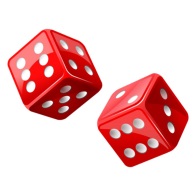 Modern musik (1920-talet och framåt)Under denna tid finns många olika stilar, modern musik är ett sammanfattande namn.

Karaktärsdrag:
Tekniska hjälpmedel, elektronisk musik. Detta är de första gångerna man kan framställa ljud som inte kommer från ett naturligt instrument. Man använder också vanliga instrument men på annorlunda sätt, 
t ex spelar med stråkens trä eller preparerar pianots strängar, med sudd och häftstift. Man spelar även in annorlunda saker och använder som musik. Happeningkonserter där galna saker händer på scenen. John Cage skriver t ex 4 min 33 sek, ett stycke med fullständig tystnad. 
Kompositörer: Cage, Stockhausen, ReichTvå kompositörer att känna till lite mer om:
Wolfgang Amadeus MozartFödd 1756 i Salzburg, död 1791 i WienUnderbarn, kompositör, pianist och violinist.Skrev sina första verk i 4-5-årsåldern.Turnerade i Europa som barn.En av de allra största i musikhistorien, den viktigaste kompositören inom wienklassicismEnorm produktion (över 600 kända verk). Skrev för orkester, soloinstrument, opera och kör.Många av hans verk är de allra mest spelade inom klassisk musik.Dog fattig trots stora inkomster pga svårigheter att hålla i pengar.Ludvig van BeethovenFödd 1770 i Bonn, död 1827 i Wien.Verkade både i Wienklassicism och RomantikÄven han duktig som barn, ej lika tidigt som Mozart. Mycket duktig pianist, vann många pianotävlingar.Var 30 år gammal när första symfonin var klar. Redan då börjar han märka av en hörselskada.Vid 48 år var han helt döv, men fortsatte komponera.Deprimerad och övervägde självmord.Gifte sig aldrig och dog försvagad men framgångsrik. Fick en storslagen begravning. 
Kunskapskrav:
Dessa kunskapskrav är de som gäller för musikhistoria:

1. Eleven kan föra resonemang om musikens olika funktioner och vilken betydelse den har och historiskt har haft för individer och samhällen som är 
E : enkla och till viss del underbyggda
C: utvecklade och relativt väl underbyggda
A: välutvecklade och väl underbyggda
2. Eleven kan urskilja och jämföra musikaliska karaktärsdrag från olika genrer, epoker och kulturer
E: I viss utsträckning
C: I relativt hög utsträckning
A: I hög utsträckningLägg märke till rubrikerna i materialet: ”Musikens funktion” och ”Karaktärsdrag”. Där ser du vad som hör till vilket kunskapskrav.	
      		                          ©Monica Alm 2015